Сертифицирана по ISO 9001: 2015                                                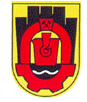                                                2300  Перник,  пл. ”Св. Иван Рилски ” 1А ; тел: 076/602 933; факс: 076/603 890СТАНДАРТИЗИРАН ОБРАЗЕЦ НА ДОГОВОР за възлагане на обществена поръчка за услуги№ ....................................Днес,	.................................., в в град ....................., ул. „..................“ №................., между:Община Перник - ........................................, със седалище и адрес на управление: гр. ..............., ул. „..................“ № ......, БУЛСТАТ ..................., представлявана от ................................, в качеството на кмет на община Перник - ......................... и възложител по чл. 7, ал. 1 от ЗОП, съгласно, [документ или акт, от който произтичат правомощията на лицето или лицата, представляващи възложителя] – ако е приложимо,  наричана за краткост ВЪЗЛОЖИТЕЛ, от една страна,и ........................................................................с адрес.................................. / със седалище и адрес на управление: ...............................,ЕИК / код по Регистър БУЛСТАТ / регистрационен номер или друг идентификационен код, представляван/а/о от [имена на лицето или лицата, представляващи изпълнителя], в качеството на [длъжност/и на лицето или лицата, представляващи изпълнителя], [съгласно [документ или акт, от който произтичат правомощията на лицето или лицата, представляващи изпълнителя наричан/а/о за краткост ИЗПЪЛНИТЕЛ, от друга страна,(ВЪЗЛОЖИТЕЛЯТ и ИЗПЪЛНИТЕЛЯТ наричани заедно „Страните“, а всеки от тях поотделно „Страна“);на основание чл. 112 от Закона за обществените поръчки („ЗОП“) и [посочват се наименование, номер и дата на акта на възложителя за избор на изпълнител] на ВЪЗЛОЖИТЕЛЯ за определяне на ИЗПЪЛНИТЕЛ на обществена поръчка с предмет: „ Осигуряване на извънгаранционно пълно сервизно обслужване и ремонт на тежкотоварна автомобилна техника, собственост на община Перник“,се сключи този договор („Договора/Договорът“) за следното:ПРЕДМЕТ НА ДОГОВОРАЧл. 1. /1/ ВЪЗЛОЖИТЕЛЯТ възлага, а ИЗПЪЛНИТЕЛЯТ приема да предоставя, срещу възнаграждение и при условията на този Договор, следните услуги:  извършване на извънгаранционно пълно сервизно и техническо обслужване, включително извършване на профилактика, диагностика, ремонт, доставка и монтаж на резервни части и консумативи, смяна на гуми, външно или вътрешно измиване, за моторни превозни средства, собственост на община Перник, наричани за краткост „Услугите“. Към момента на сключване на договора индикативният списък включва ...................../словом/ броя моторни превозни средства,/2/ Предметът по ал. 1 обхваща пакет дейности, детайлно индивидуализирани в Техническа спецификация – Приложение № 5 от документацията на обществената поръчка, както следва:1.1. Извършване на извънгаранционно пълно сервизно обслужване на автомобили на територията на област Перник;1.2. Репатриране /пътна помощ/ на територията на територията административна област Перник и при необходимост на територията на цялата страна, на повреден автомобил до най-близкия сервиз в област Перник;1.3. Извършване на пълно сервизно обслужване на всички марки автомобили, обхващащо сервизно обслужване в пълен обем и периодичност, съгласно потребностите на ВЪЗЛОЖИТЕЛЯ: ремонт /при необходимост/; тенекеджийско-бояджийски дейности /при необходимост/; проверка и извършване на разрядо-заряден цикъл на акумулаторните батерии; смяна на маслата на двигателя и трансмисията, подмяна на филтри; ремонт и зареждане на климатични системи; подмяна на ел. крушки и чистачки; течност за чистачки; комплексно почистване на МПС  – външно и вътрешно; монтаж, демонтаж и баланс на комплект от 4 броя автомобилни гуми;  1.4. Осигуряване на необходимите резервни части и консумативи за всички марки и модели автомобили, описани в списък - Приложение № 6, неразделна част от документацията за участие в обществената поръчка, за извършването на съответния ремонт.1.5. Осигуряване на материална база и на необходимата диагностична апаратура, софтуер и специализирани инструменти и приспособления за моторни превозни средства /МПС/, обезпечаващи качество, сигурност и едновременно приемане на няколко автомобила, с различни проблеми, както и охрана на автомобилите, изчакващи доставка на части в сервиза за извършване на ремонт.1.6. Отстраняване на повреди незабавно или в срок до 20 (двадесет) календарни дни след приемане, с оглед осигуряване на необходимите за ремонта резервни части.1.7. Влагане на оригинални висококачествени материали и консумативи, които следва да бъдат фактурирани по цени на дребно, валидни в сервизите на Изпълнителя към момента на извършване на услугата, с .............. /........... процента/ търговска отстъпка от доставната цена, която е валидна за целия срок на договора и представяне на съответни документи за произход и качество.1.8. Гарантиране на качеството на извършените от ИЗПЪЛНИТЕЛЯ дейности по техническото обслужване и ремонта на автомобилите за срок не по-малък от гаранционния срок на вложените резервни части и материални средства. ИЗПЪЛНИТЕЛЯТ се задължава да осигури минимална наличност от части и консумативи от първа необходимост.1.9. Извършване за своя сметка отстраняването на повредите, възникнали в гаранционния срок по предходната т.1.2.8. и дължащи се на лошо качество на извършения ремонт или на вложените резервни части, както и транспортирането на автомобила до сервиза, ако е необходимо.1.10. Водене на регистър с информация за извършените дейности и вложените материали, в изпълнение на предмета на този договор. Всички дейности по предходното изречение подлежат на отразяване и в сервизните книжки на автомобилите. 1.11. ИЗПЪЛНИТЕЛЯТ се задължава да предлага формиране на цената на извършената от него дейност по техническото обслужване и ремонта на моторните превозни средства, както следва:- за вложен труд – по цена на сервизен час труд, съгласно посоченото в Предлагани ценови параметри /Ценова оферта/ - Приложение № 2 от документацията, и времетраене, съгласно нормовремената на сервиза;- за вложени резервни части и консумативи – по доставни цени, валидни в сервиза на ИЗПЪЛНИТЕЛЯ към момента на извършване на услугата с включена ........................ % /.............. процента/ отстъпка;- за извършен ГТП на 1 МПС – по цена, съгласно посоченото в Предлагани ценови параметри /Ценова оферта/ - Приложение № 2 от документацията;- за смяна на комплект от 4 броя гуми независимо от техния размер /демонтаж, монтаж и баланс/ - по цена, съгласно посоченото в Предлагани ценови параметри /Ценова оферта/ - Приложение № 2 от документацията;- за комплексно външно измиване и вътрешно почистване на МПС - по цена, съгласно посоченото в Предлагани ценови параметри /Ценова оферта/ - Приложение № 2 от документацията.1.12. ИЗПЪЛНИТЕЛЯТ се задължава във всяка фактура и съответен приемо-предавателен протокол да се съдържа опис на извършената дейност със съответните часове труд и опис на вложените резервни части и консумативи. 1.13. Оферираните цени на нормочас, за ГТП, за смяна на комплект от 4 броя гуми независимо от техния размер и за външно и вътрешно почистване на МПС и % отстъпка от доставната цена на вложените резервни части и консумативи остават непроменени през целия срок на действие на договора, подписан с определения изпълнител на обществената поръчка.Чл. 2. ИЗПЪЛНИТЕЛЯТ се задължава да [предостави / предоставя] Услугите в съответствие с Техническата спецификация, Техническото предложение на ИЗПЪЛНИТЕЛЯ и Ценовото предложение на ИЗПЪЛНИТЕЛЯ, [и чрез лицата, посочени в [Списък на персонала, който ще изпълнява поръчката, и/или на членовете на ръководния състав, които ще отговарят за изпълнението] (ако е приложимо)], съставляващи съответно Приложения №№ 1, 2, 3, 4 и 5 към този Договор („Приложенията“) и представляващи неразделна част от него.Чл. 3. В срок до [7 (седем)] дни от датата на сключване на Договора, но  най-късно преди започване на неговото изпълнение, ИЗПЪЛНИТЕЛЯТ уведомява ВЪЗЛОЖИТЕЛЯ за името, данните за контакт и представителите на подизпълнителите, посочени в офертата на ИЗПЪЛНИТЕЛЯ. ИЗПЪЛНИТЕЛЯТ уведомява ВЪЗЛОЖИТЕЛЯ за всякакви промени в предоставената информация в хода на изпълнението на Договора в срок до [7 (седем)] дни от настъпване на съответното обстоятелство. (ако е приложимо)] СРОК  НА ДОГОВОРА. СРОК И МЯСТО НА ИЗПЪЛНЕНИЕЧл. 4. Договорът влиза в сила на [посочена конкретна дата/посочената в началото му дата, на която е подписан от Страните/датата на регистриране в деловодната система на ВЪЗЛОЖИТЕЛЯ, която се поставя на всички екземпляри на Договора/датата на последния поставен подпис] и е със срок на действие до изпълнение на всички поети от Страните задължения по Договора, но за не повече от 1 (една) година, считано от датата на сключването му.Чл. 5. Срокът за изпълнение на Услугите е 1 (една) година / 12 месеца, считано от [Датата на влизане в сила/датата на получаване на документите, които Възложителят следва да предостави на Изпълнителя с оглед изпълнението на Услугите (ако е приложимо)].Чл. 6. Изпълнението на Договора започва, съответно Срокът за изпълнение на Услугите започва да тече, след осигуряване на финансиране от страна на ВЪЗЛОЖИТЕЛЯ, за което ВЪЗЛОЖИТЕЛЯТ уведомява писмено ИЗПЪЛНИТЕЛЯ.]Чл. 7. Мястото на изпълнение на Договора е на територията на област Перник Услугата по чл. 1, ал. 2, т. 1.2. -  на територията на цялата страна до най-близкия сервиз в град Перник.ЦЕНА, РЕД И СРОКОВЕ ЗА ПЛАЩАНЕ. Чл. 8. (1) За предоставяне на Услугите, ВЪЗЛОЖИТЕЛЯТ заплаща на ИЗПЪЛНИТЕЛЯ на база единичните цени, предложени от ИЗПЪЛНИТЕЛЯ в ценовото му предложение, като максималната стойност на договора не може да надвишава [[……… (…………………………)] (посочва се цената без ДДС, с цифри и словом)] лева без ДДС  и [……… (…………)] (посочва се цената с ДДС, с цифри и словом)] лева с ДДС (наричана по-нататък „Цената“ или „Стойността на Договора“).(2) В Цената по ал. 1 са включени всички разходи на ИЗПЪЛНИТЕЛЯ за изпълнение на Услугите, [включително и разходите за персонала, който ще изпълнява поръчката, и/или на членовете на ръководния състав, които ще отговарят за изпълнението [и за неговите подизпълнители] (ако е приложимо),] като ВЪЗЛОЖИТЕЛЯТ не дължи заплащането на каквито и да е други разноски, направени от ИЗПЪЛНИТЕЛЯ.(3) Цената, посочена в ал. 1, е фиксирана/крайна по пера. Единичните цени, свързани с изпълнението на Услугите, посочени в Ценовото предложение на ИЗПЪЛНИТЕЛЯ, са фиксирани/крайни] за времето на изпълнение на Договора и не подлежат на промяна освен в случаите, изрично уговорени в този Договор и в съответствие с разпоредбите на ЗОП.  [Варианти:[В случай, че изпълнението на Договора налага извършването на разходи за заплащане на държавни, местни, нотариални или други такси, такива разходи не се считат за включени в Цената и се заплащат директно от ВЪЗЛОЖИТЕЛЯ по указание от ИЗПЪЛНИТЕЛЯ или от ИЗПЪЛНИТЕЛЯ за сметка на ВЪЗЛОЖИТЕЛЯ. В последния случай, направените от ИЗПЪЛНИТЕЛЯ разходи се възстановяват на ИЗПЪЛНИТЕЛЯ от ВЪЗЛОЖИТЕЛЯ срещу представяне на отчетен документ, издаден на името на ВЪЗЛОЖИТЕЛЯ.][Уговорената цена включва всички преки и непреки разходи за изпълнение на Договора, както и дължимите данъци и такси, и не може да бъде променяна, освен в случаите, изрично уговорени в този Договор и в съответствие с разпоредбите на ЗОП. [В случай, че по време на изпълнение на Договора размерът на ДДС бъде променен, Цената следва да се счита изменена автоматично, в съответствие с нормативно определения размер на данъка, без да е необходимо подписването на допълнително споразумение.]]Чл. 9. ВЪЗЛОЖИТЕЛЯТ плаща на ИЗПЪЛНИТЕЛЯ Цената по този Договор, както следва:чрез периодични плащания въз основа на представени от ИЗПЪЛНИТЕЛЯ [месечни] отчети – в срок до [[20] (двадесет)] дни, считано от приемане изпълнението на Услугите за съответния период.Чл. 10. (1) Всяко плащане по този Договор[, с изключение на авансовото плащане по чл. 9 б.(а) от Договора, се извършва въз основа на следните документи:1. отчет за предоставените Услуги за период, представен от ИЗПЪЛНИТЕЛЯ на ВЪЗЛОЖИТЕЛЯ;2. приемо-предавателен протокол за приемане на Услугите за съответния период, подписан от ВЪЗЛОЖИТЕЛЯ и ИЗПЪЛНИТЕЛЯ след получаване на отчета по т. 1, при съответно спазване на разпоредбите на Раздел VI (Предаване и приемане на изпълнението) от Договора; и3. фактура за дължимата сума от Цената за съответния период, издадена от ИЗПЪЛНИТЕЛЯ и представена на ВЪЗЛОЖИТЕЛЯ.(2) Авансовото плащане по чл.9 б.(а) от Договора, се извършва въз основа на фактура за дължимата сума от Цената за съответния период, издадена от ИЗПЪЛНИТЕЛЯ.(3) ВЪЗЛОЖИТЕЛЯТ се задължава да извършва всяко дължимо плащане в срок до 20 (двадесет) дни след получаването на фактура на ИЗПЪЛНИТЕЛЯ, при спазване на условията по ал. 1.Чл. 11. (1) Всички плащания по този Договор се извършват в лева чрез банков превод по следната банкова сметка на ИЗПЪЛНИТЕЛЯ: Банка:	[…………………………….]BIC:	[…………………………….]IBAN:	[…………………………….].(2) Изпълнителят е длъжен да уведомява писмено Възложителя за всички последващи промени по ал. 1 в срок от 7 (седем) дни, считано от момента на промяната. В случай че Изпълнителят не уведоми Възложителя в този срок, счита се, че плащанията са надлежно извършени.Чл. 12. :[Чл. …. (1) Когато за частта от Услугите, която се изпълнява от подизпълнител, изпълнението може да бъде предадено отделно от изпълнението на останалите Услуги, подизпълнителят представя на ИЗПЪЛНИТЕЛЯ отчет за изпълнението на съответната част от Услугите [за [съответния [период/етап] / съответната [дейност/задача]], заедно с искане за плащане на тази част пряко на подизпълнителя.(2) ИЗПЪЛНИТЕЛЯТ се задължава да предостави на ВЪЗЛОЖИТЕЛЯ отчета и искането за плащане на подизпълнителя в срок до 15 (петнадесет) дни от получаването му, заедно със становище, от което да е видно дали оспорва плащанията или част от тях като недължими.(3) ВЪЗЛОЖИТЕЛЯТ приема изпълнението на частта от Услугите, при съответно спазване на разпоредбите на Раздел VI (Предаване и приемане на изпълнението) от Договора, и заплаща възнаграждение за тази част на подизпълнителя в срок до [[…] (словом)] дни от подписването на приемо-предавателен протокол. ВЪЗЛОЖИТЕЛЯТ има право да откаже да извърши плащането, когато искането за плащане е оспорено от ИЗПЪЛНИТЕЛЯ, до момента на отстраняване на причината за отказа.]]ГАРАНЦИЯ ЗА ИЗПЪЛНЕНИЕ [ГАРАНЦИЯ ЗА АВАНСОВО ПРЕДОСТАВЕНИ СРЕДСТВА]Гаранция за изпълнениеЧл. 13. При подписването на този Договор, ИЗПЪЛНИТЕЛЯТ представя на ВЪЗЛОЖИТЕЛЯ гаранция за изпълнение в размер на 3%  (три на сто) от Стойността на Договора без ДДС, а именно [[……… (…………………………)] (посочва се сумата, за която се издава гаранцията за изпълнение, като размерът ѝ не може да надвишава 5 % (пет на сто), съответно 2 % (две на сто) от стойността на договора)] лева („Гаранцията за изпълнение“), която служи за обезпечаване на изпълнението на задълженията на ИЗПЪЛНИТЕЛЯ по Договора. Страните се съгласяват, че Сума в размер на [[……… (…………………………)], представляваща […]% ([…] на сто) от Гаранцията за изпълнение, е предназначена по-конкретно за обезпечаване на гаранционното поддържане, предвидено в Договора.Чл. 14. (1) В случай на изменение на Договора, извършено в съответствие с този Договор и приложимото право, включително когато изменението е свързано с индексиране на Цената, ИЗПЪЛНИТЕЛЯТ се задължава да предприеме необходимите действия за привеждане на Гаранцията за изпълнение в съответствие с изменените условия на Договора, в срок до [[7] (седем)] дни от подписването на допълнително споразумение за изменението.(2) Действията за привеждане на Гаранцията за изпълнение в съответствие с изменените условия на Договора могат да включват, по избор на ИЗПЪЛНИТЕЛЯ:1. внасяне на допълнителна парична сума по банковата сметка на ВЪЗЛОЖИТЕЛЯ, при спазване на изискванията на чл. 15 от Договора; и/или;2. предоставяне на документ за изменение на първоначалната банкова гаранция или нова банкова гаранция, при спазване на изискванията на чл. 16 от Договора; и/или3.  предоставяне на документ за изменение на първоначалната застраховка или нова застраховка, при спазване на изискванията на чл. 17 от Договора.Чл. 15. Когато като Гаранция за изпълнение се представя парична сума, сумата се внася по банковата сметка на ВЪЗЛОЖИТЕЛЯ, посочена в следната банкова сметка на ВЪЗЛОЖИТЕЛЯ: Банка: ………………….BIC:	……………………IBAN:	………………………………….Чл. 16. (1) Когато като гаранция за изпълнение се представя банкова гаранция, ИЗПЪЛНИТЕЛЯТ предава на ВЪЗЛОЖИТЕЛЯ оригинален екземпляр на банкова гаранция, издадена в полза на ВЪЗЛОЖИТЕЛЯ, която трябва да отговаря на следните изисквания:1. да бъде безусловна и неотменяема банкова гаранция във форма, предварително съгласувана с ВЪЗЛОЖИТЕЛЯ, да съдържа задължение на банката - гарант да извърши плащане при първо писмено искане от ВЪЗЛОЖИТЕЛЯ, деклариращ, че е налице неизпълнение на задължение на ИЗПЪЛНИТЕЛЯ или друго основание за задържане на Гаранцията за изпълнение по този Договор;2. да бъде със срок на валидност за целия срок на действие на Договора плюс 30 (тридесет) дни след прекратяването на Договора, като при необходимост срокът на валидност на банковата гаранция се удължава или се издава нова. (2) Банковите разходи по откриването и поддържането на Гаранцията за изпълнение във формата на банкова гаранция, както и по усвояването на средства от страна на ВЪЗЛОЖИТЕЛЯ, при наличието на основание за това, са за сметка на ИЗПЪЛНИТЕЛЯ.Чл. 17. (1) Когато като Гаранция за изпълнение се представя застраховка, ИЗПЪЛНИТЕЛЯТ предава на ВЪЗЛОЖИТЕЛЯ оригинален екземпляр на застрахователна полица, издадена в полза на ВЪЗЛОЖИТЕЛЯ, в която ВЪЗЛОЖИТЕЛЯТ е посочен като трето ползващо се лице (бенефициер), която трябва да отговаря на следните изисквания:1. да обезпечава изпълнението на този Договор чрез покритие на отговорността на ИЗПЪЛНИТЕЛЯ;2. да бъде със срок на валидност за целия срок на действие на Договора плюс 30 (тридесет) дни след прекратяването на Договора. (2) Разходите по сключването на застрахователния договор и поддържането на валидността на застраховката за изисквания срок, както и по всяко изплащане на застрахователно обезщетение в полза на ВЪЗЛОЖИТЕЛЯ, при наличието на основание за това, са за сметка на ИЗПЪЛНИТЕЛЯ. Чл. 18. (1) ВЪЗЛОЖИТЕЛЯТ освобождава Гаранцията за изпълнение в срок до 30 (тридесет) дни след прекратяването на Договора, приключване на изпълнението на Договора и окончателно приемане на Услугите в пълен размер, ако липсват основания за задържането от страна на ВЪЗЛОЖИТЕЛЯ на каквато и да е сума по нея.(2) Освобождаването на Гаранцията за изпълнение се извършва, както следва:1. когато е във формата на парична сума – чрез превеждане на сумата по банковата сметка на ИЗПЪЛНИТЕЛЯ, посочена в чл. 11 от Договора; 2. когато е във формата на банкова гаранция – чрез връщане на нейния оригинал на представител на ИЗПЪЛНИТЕЛЯ или упълномощено от него лице;3. когато е във формата на застраховка – чрез връщане на оригинала на застрахователната полица/застрахователния сертификат на представител на ИЗПЪЛНИТЕЛЯ или упълномощено от него лице или изпращане на писмено уведомление до застрахователя.(3) ВЪЗЛОЖИТЕЛЯТ освобождава съответна част от Гаранцията за изпълнение след приключване и приемане по реда на чл. 30 и 31 от Договора на всеки отделен период. В такъв случай, освобождаването се извършва за сума, пропорционална на частта от Стойността на Договора период. При необходимост, във връзка с поетапното освобождаване на Гаранцията за изпълнение, ИЗПЪЛНИТЕЛЯТ предоставя на ВЪЗЛОЖИТЕЛЯ документ за изменение на първоначалната банкова гаранция или нова банкова гаранция, съответно застраховка.(4) Гаранцията или съответната част от нея не се освобождава от ВЪЗЛОЖИТЕЛЯ, ако в процеса на изпълнение на Договора е възникнал спор между Страните относно неизпълнение на задълженията на ИЗПЪЛНИТЕЛЯ и въпросът е отнесен за решаване пред съд. При решаване на спора в полза на ВЪЗЛОЖИТЕЛЯ той може да пристъпи към усвояване на гаранциите.Чл. 19. ВЪЗЛОЖИТЕЛЯТ има право да задържи съответна част и да се удовлетвори от Гаранцията за изпълнение, когато ИЗПЪЛНИТЕЛЯТ не изпълни някое от неговите задължения по Договора, както и в случаите на лошо, частично и забавено изпълнение на което и да е задължение на ИЗПЪЛНИТЕЛЯ, като усвои такава част от Гаранцията за изпълнение, която съответства на уговорената в Договора неустойка за съответния случай на неизпълнение. Чл. 20. ВЪЗЛОЖИТЕЛЯТ има право да задържи Гаранцията за изпълнение в пълен размер, в следните случаи:1. ако ИЗПЪЛНИТЕЛЯТ не започне работа по изпълнение на Договора в срок до 7 (седем)] дни след Датата на влизане в сила и ВЪЗЛОЖИТЕЛЯТ развали Договора на това основание; 2. при пълно неизпълнение, в т.ч. когато Услугите не отговарят на изискванията на ВЪЗЛОЖИТЕЛЯ, и разваляне на Договора от страна на ВЪЗЛОЖИТЕЛЯ на това основание; 3. при прекратяване на дейността на ИЗПЪЛНИТЕЛЯ или при обявяването му в несъстоятелност.Чл. 21. В всеки случай на задържане на Гаранцията за изпълнение, ВЪЗЛОЖИТЕЛЯТ уведомява ИЗПЪЛНИТЕЛЯ за задържането и неговото основание. Задържането на Гаранцията за изпълнение изцяло или частично не изчерпва правата на ВЪЗЛОЖИТЕЛЯ да търси обезщетение в по-голям размер.Чл. 22. Когато ВЪЗЛОЖИТЕЛЯТ се е удовлетворил от Гаранцията за изпълнение и Договорът продължава да е в сила, ИЗПЪЛНИТЕЛЯТ се задължава в срок до 7 (седем) дни да допълни Гаранцията за изпълнение, като внесе усвоената от ВЪЗЛОЖИТЕЛЯ сума по сметката на ВЪЗЛОЖИТЕЛЯ или предостави документ за изменение на първоначалната банкова гаранция или нова банкова гаранция, съответно застраховка, така че във всеки момент от действието на Договора размерът на Гаранцията за изпълнение да бъде в съответствие с чл. 13 от Договора.Гаранция за авансово предоставени средстваЧл. 23. (1) При подписването на този Договор, ИЗПЪЛНИТЕЛЯТ представя на ВЪЗЛОЖИТЕЛЯ и гаранция, която обезпечава авансово предоставените средства в размер на [……… (…………………………)] (посочва се сумата, за която е уговорено авансово плащане)] лева, както е предвидено в Чл.[9 б.(а)] от Договора („Гаранция за авансово предоставени средства“). – неприложимо по договора.(2) Гаранцията за авансово предоставени средства се представя по избор на ИЗПЪЛНИТЕЛЯ в една от формите, посочени в ЗОП, при съответно спазване на изискванията на Чл.15 – 17. (3) Гаранцията за авансово предоставени средства се освобождава до 3 (три) дни след връщане или усвояване на аванса.Общи условия относно Гаранцията за изпълнение и Гаранцията за авансово предоставени средства Чл. 24. ВЪЗЛОЖИТЕЛЯТ не дължи лихва за времето, през което средствата по Гаранцията за изпълнение и Гаранцията за авансово предоставени средства са престояли при него законосъобразно.ПРАВА И ЗАДЪЛЖЕНИЯ НА СТРАНИТЕЧл. 25. Изброяването на конкретни права и задължения на Страните в този раздел от Договора е неизчерпателно и не засяга действието на други клаузи от Договора или от приложимото право, предвиждащи права и/или задължения на която и да е от Страните.Общи права и задължения на ИЗПЪЛНИТЕЛЯЧл. 26. ИЗПЪЛНИТЕЛЯТ има право:	1. да получи възнаграждение в размера, сроковете и при условията по чл. 8 – 12 от договора;2. да иска и да получава от ВЪЗЛОЖИТЕЛЯ необходимото съдействие за изпълнение на задълженията по този Договор, както и всички необходими документи, информация и данни, пряко свързани или необходими за изпълнение на Договора;[…][могат да се добавят други права, свързани със спецификата на предмета на договора].  Чл. 27. ИЗПЪЛНИТЕЛЯТ се задължава:1. да предостави/предоставя Услугите и да изпълнява задълженията си по този Договор в уговорените срокове и качествено, в съответствие с Договора и Приложенията;2. да представи на ВЪЗЛОЖИТЕЛЯ отчетите/докладите/разработките/ материалите] и да извърши преработване и/или допълване в указания от ВЪЗЛОЖИТЕЛЯ срок, когато ВЪЗЛОЖИТЕЛЯТ е поискал това (ако е приложимо) – неприложимо по договора;3. да информира своевременно ВЪЗЛОЖИТЕЛЯ за всички пречки, възникващи в хода на изпълнението на работа, да предложи начин за отстраняването им, като може да поиска от ВЪЗЛОЖИТЕЛЯ указания и/или съдействие за отстраняването им; 4. да изпълнява всички законосъобразни указания и изисквания на ВЪЗЛОЖИТЕЛЯ;5. да пази поверителна Конфиденциалната информация, в съответствие с уговореното в чл. 46 от Договора;  6. да не възлага работата или части от нея на подизпълнители, извън посочените в офертата на ИЗПЪЛНИТЕЛЯ [освен в случаите и при условията, предвидени в ЗОП, да възложи съответна част от Услугите на подизпълнителите, посочени в офертата на ИЗПЪЛНИТЕЛЯ, и да контролира изпълнението на техните задължения (ако е приложимо);7. да участва във всички работни срещи, свързани с изпълнението на този Договор (ако е приложимо);8. да не променя състава на персонала, който ще отговаря за изпълнението на Услугите, без предварително писмено съгласие от страна на ВЪЗЛОЖИТЕЛЯ (ако е приложимо);[…][могат да се добавят други задължения, свързани със спецификата на предмета на договора].9. [Изпълнителят се задължава да сключи договор/договори за подизпълнение с посочените в офертата му подизпълнители в срок от ........ дни от сключване на настоящия Договор. В срок до [[…] (словом)] дни от сключването на договор за подизпълнение или на допълнително споразумение за замяна на посочен в офертата подизпълнител изпълнителят изпраща копие на договора или на допълнителното споразумение на възложителя заедно с доказателства, че са изпълнени условията по чл. 66, ал. 2 и 11 ЗОП (ако е приложимо)]Общи права и задължения на ВЪЗЛОЖИТЕЛЯЧл. 28. ВЪЗЛОЖИТЕЛЯТ има право:1. да изисква и да получи Услугите в уговорените срокове, количество и качество;2. да контролира изпълнението на поетите от ИЗПЪЛНИТЕЛЯ задължения, в т.ч. да иска и да получава информация от ИЗПЪЛНИТЕЛЯ през целия Срок на Договора, или да извършва проверки, при необходимост и на мястото на изпълнение на Договора, но без с това да пречи на изпълнението;3. да изисква, при необходимост и по своя преценка, обосновка от страна на ИЗПЪЛНИТЕЛЯ на изготвените от него [отчети/доклади/ разработки/материали] или съответна част от тях;4. да изисква от ИЗПЪЛНИТЕЛЯ преработване или доработване на всяка от полиците [отчетите/докладите/разработките/материалите], в съответствие с уговореното в чл. 32 от Договора;5. да не приеме някои от [отчетите/докладите/разработките/материалите], в съответствие с уговореното в чл. 31 от Договора;6. да усвоява от гаранцията за добро изпълнение дължимите му суми за неустойки и обезщетения във връзка с неизпълнение на договора, както и неизплатените в срок обезщетения по сключените договори за застраховки.[…][могат да се добавят други права, свързани със спецификата на предмета на договора].Чл. 29. ВЪЗЛОЖИТЕЛЯТ се задължава:1. да приеме изпълнението на Услугите за всеки отделен период / всеки от отчетите/докладите/разработките/материалите / всяка дейност/етап/задача, когато отговаря на договореното, по реда и при условията на този Договор;2. да заплати на ИЗПЪЛНИТЕЛЯ Цената в размера, по реда и при условията, предвидени в този Договор;3. да предостави и осигури достъп на ИЗПЪЛНИТЕЛЯ до информацията, необходима за извършването на Услугите, предмет на Договора, при спазване на относимите изисквания или ограничения съгласно приложимото право;4. да пази поверителна Конфиденциалната информация, в съответствие с уговореното в чл. 46 от Договора;5. да оказва съдействие на ИЗПЪЛНИТЕЛЯ във връзка с изпълнението на този Договор, включително и за отстраняване на възникнали пречки пред изпълнението на Договора, когато ИЗПЪЛНИТЕЛЯТ поиска това;6. да освободи представената от ИЗПЪЛНИТЕЛЯ Гаранция за изпълнение и Гаранцията за авансово предоставени средства, съгласно клаузите на чл. 18/23 от Договора;[…][могат да се добавят други задължения, свързани със спецификата на предмета на договора].[Специални права и задължения на Страните](При необходимост и по преценка на страните, включват се специализирани клаузи, отразяващи спецификата на конкретните Услуги)ПРЕДАВАНЕ И ПРИЕМАНЕ НА ИЗПЪЛНЕНИЕТО Чл. 30. Предаването на изпълнението на Услугите за всеки отделен период / всеки от отчетите/докладите/разработките/материалите / всяка дейност/етап/задача се документира с протокол за приемане и предаване, който се подписва от представители на ВЪЗЛОЖИТЕЛЯ и ИЗПЪЛНИТЕЛЯ в два оригинални екземпляра – по един за всяка от Страните („Приемо-предавателен протокол“)].	Чл. 31. (1) ВЪЗЛОЖИТЕЛЯТ има право:1. да приеме изпълнението, когато отговаря на договореното;2. да поиска преработване и/или допълване на застрахователните полици [отчетите/докладите/ разработките/материалите]] в определен от него срок, като в такъв случай преработването и/или допълването се извършва в указан от ВЪЗЛОЖИТЕЛЯ срок и е изцяло за сметка на ИЗПЪЛНИТЕЛЯ / когато бъдат установени несъответствия на изпълненото с уговореното или бъдат констатирани недостатъци, ВЪЗЛОЖИТЕЛЯТ може да откаже приемане на изпълнението до отстраняване на недостатъците, като даде подходящ срок за отстраняването им за сметка на ИЗПЪЛНИТЕЛЯ;3. да откаже да приеме изпълнението при съществени отклонения от договореното / в случай, че констатираните недостатъци са от такова естество, че не могат да бъдат отстранени в рамките на срока за изпълнение по Договора/резултатът от изпълнението става безполезен за ВЪЗЛОЖИТЕЛЯ.(2) Окончателното приемане на изпълнението на Услугите по този Договор се извършва с подписване на окончателен Приемо-предавателен протокол, подписан от Страните в срок до […] (словом) дни след изтичането на срока на изпълнение по чл. 5 от Договора. В случай, че към този момент бъдат констатирани недостатъци в изпълнението, те се описват в окончателния Приемо-предавателен протокол и се определя подходящ срок за отстраняването им или налагането на санкция, съгласно чл. 32 – 36 от Договора.САНКЦИИ ПРИ НЕИЗПЪЛНЕНИЕЧл. 32. При просрочване изпълнението на задълженията по този Договор, неизправната Страна дължи на изправната неустойка в размер на [5]% ([пет] на сто)] от Цената за съответния период / съответната дейност/задача за всеки ден забава, но не повече от [[10]% ([десет] на сто)] от Стойността на Договора/от стойността на съответния период.Чл. 33. При констатирано лошо или друго неточно или частично изпълнение на отделна [дейност/задача]] или при отклонение от изискванията на ВЪЗЛОЖИТЕЛЯ, посочени в Техническата спецификация, ВЪЗЛОЖИТЕЛЯТ има право да поиска от ИЗПЪЛНИТЕЛЯ да изпълни изцяло и качествено съответната [дейност/задача]], без да дължи допълнително възнаграждение за това. В случай, че и повторното изпълнение на услугата е некачествено, ВЪЗЛОЖИТЕЛЯТ има право да задържи гаранцията за изпълнение и да прекрати договора. Чл. 34. При разваляне на Договора поради виновно неизпълнение на някоя от Страните, виновната Страна дължи неустойка в размер на [[10]% ([десет] на сто)] от Стойността на Договора.Чл. 35. ВЪЗЛОЖИТЕЛЯТ има право да удържи всяка дължима по този Договор неустойка чрез задържане на сума от Гаранцията за изпълнение, като уведоми писмено ИЗПЪЛНИТЕЛЯ за това.  Чл. 36. Плащането на неустойките, уговорени в този Договор, не ограничава правото на изправната Страна да търси реално изпълнение и/или обезщетение за понесени вреди и пропуснати ползи в по-голям размер, съгласно приложимото право.ПРЕКРАТЯВАНЕ НА ДОГОВОРАЧл. 37. (1) Този Договор се прекратява:1. с изтичане на Срока на Договора / срока по чл.4 от Договора или с достигане на максимално допустимата Стойност на Договора (ако е приложимо);2. с изпълнението на всички задължения на Страните по него; 3. при настъпване на пълна обективна невъзможност за изпълнение, за което обстоятелство засегнатата Страна е длъжна да уведоми другата Страна в срок до [7 (седем)] дни от настъпване на невъзможността и да представи доказателства; 4. при прекратяване на юридическо лице – Страна по Договора без правоприемство, по смисъла на законодателството на държавата, в която съответното лице е установено;5. при условията по чл. 5, ал. 1, т. 3 от ЗИФОДРЮПДРСЛ.(2) Договорът може да бъде прекратен1.	по взаимно съгласие на Страните, изразено в писмена форма;2.	когато за ИЗПЪЛНИТЕЛЯ бъде открито производство по несъстоятелност или ликвидация – по искане на всяка от Страните / ВЪЗЛОЖИТЕЛЯ.Чл. 38. (1) Всяка от Страните може да развали Договора при виновно неизпълнение на съществено задължение на другата страна по Договора, при условията и с последиците съгласно чл. 87 и сл. от Закона за задълженията и договорите, чрез отправяне на писмено предупреждение от изправната Страна до неизправната и определяне на подходящ срок за изпълнение. Разваляне на Договора не се допуска, когато неизпълнената част от задължението е незначителна с оглед на интереса на изправната Страна.(2) За целите на този Договор, Страните ще считат за виновно неизпълнение на съществено задължение на ИЗПЪЛНИТЕЛЯ всеки от следните случаи: 1. когато ИЗПЪЛНИТЕЛЯТ не е започнал изпълнението на Услугите в срок до [7 (седем)] дни, считано от Датата на влизане в сила;2. ИЗПЪЛНИТЕЛЯТ е прекратил изпълнението на Услугите за повече от [7 (седем)] дни;3. ИЗПЪЛНИТЕЛЯТ е допуснал съществено отклонение от [Условията за изпълнение на поръчката / Техническата спецификация и Техническото предложение.(3) ВЪЗЛОЖИТЕЛЯТ може да развали Договора само с писмено уведомление до ИЗПЪЛНИТЕЛЯ и без да му даде допълнителен срок за изпълнение, ако поради забава на ИЗПЪЛНИТЕЛЯ то е станало безполезно или ако задължението е трябвало да се изпълни непременно в уговореното време.Чл. 39. В случай, че Договорът е сключен под условие с клауза за отложено изпълнение, всяка от Страните може да прекрати Договора след изтичане на тримесечен срок от сключването му, чрез писмено уведомление до другата Страна, без да дължи предизвестие или обезщетение. Чл. 40. ВЪЗЛОЖИТЕЛЯТ прекратява Договора в случаите по чл. 118, ал.1 от ЗОП, без да дължи обезщетение на ИЗПЪЛНИТЕЛЯ за претърпени от прекратяването на Договора вреди, освен ако прекратяването е на основание чл. 118, ал. 1, т. 1 от ЗОП. В последния случай, размерът на обезщетението се определя в протокол или споразумение, подписано от Страните, а при непостигане на съгласие – по реда на клаузата за разрешаване на спорове по този Договор.Чл. 41. ВЪЗЛОЖИТЕЛЯТ прекратява Договора едностранно, безвиновно, без неустойки и без предизвестие от негова страна, в случай на централизирано възлагане на поръчка с идентичен или сходен родов предмет от Министерството на финансите – ЦОП за нуждите на АСП като орган на изпълнителната власт, и при спазване на чл.7, ал.3 от ПМС № 385/2015г. Чл. 42. Във всички случаи на прекратяване на Договора, освен при прекратяване на юридическо лице – Страна по Договора без правоприемство:1. ВЪЗЛОЖИТЕЛЯТ и ИЗПЪЛНИТЕЛЯТ съставят констативен протокол за извършената към момента на прекратяване работа и размера на евентуално дължимите плащания; и2. ИЗПЪЛНИТЕЛЯТ се задължава:а) да преустанови предоставянето на Услугите, с изключение на такива дейности, каквито може да бъдат необходими и поискани от ВЪЗЛОЖИТЕЛЯ; б) да предаде на ВЪЗЛОЖИТЕЛЯ всички застрахователни полици [отчети/разработки/доклади], изготвени от него в изпълнение на Договора до датата на прекратяването; ив) да върне на ВЪЗЛОЖИТЕЛЯ всички документи и материали, които са собственост на ВЪЗЛОЖИТЕЛЯ и са били предоставени на ИЗПЪЛНИТЕЛЯ във връзка с предмета на Договора.Чл. 43. При предсрочно прекратяване на Договора, ВЪЗЛОЖИТЕЛЯТ е длъжен да заплати на ИЗПЪЛНИТЕЛЯ реално изпълнените и приети по установения ред Услуги, а ИЗПЪЛНИТЕЛЯТ е длъжен да възстанови на ВЪЗЛОЖИТЕЛЯ неусвоената част от авансово предоставените средства (ако е приложимо) – неприложимо по договора. Когато прекратяването на Договора е по вина на ИЗПЪЛНИТЕЛЯ, той дължи и законната лихва върху частта от авансово предоставените средства, подлежащи на връщане, за периода от от датата на прекратяване на Договора до тяхното връщане. (ако е приложимо)ОБЩИ РАЗПОРЕДБИДефинирани понятия и тълкуване Чл. 44. (1) Освен ако са дефинирани изрично по друг начин в този Договор, използваните в него понятия имат значението, дадено им в ЗОП, съответно в легалните дефиниции в Допълнителните разпоредби на ЗОП или, ако няма такива за някои понятия – според значението, което им се придава в основните разпоредби на ЗОП.(2) При противоречие между различни разпоредби или условия, съдържащи се в Договора и Приложенията, се прилагат следните правила:1. специалните разпоредби имат предимство пред общите разпоредби;2. разпоредбите на Приложенията имат предимство пред разпоредбите на Договора.Спазване на приложими норми Чл. 45. При изпълнението на Договора, ИЗПЪЛНИТЕЛЯТ [и неговите подизпълнители] е длъжен [са длъжни] да спазва[т] всички приложими нормативни актове, разпоредби, стандарти и други изисквания, свързани с предмета на Договора, и в частност,   всички приложими правила и изисквания, свързани с опазване на околната среда, социалното и трудовото право, приложими колективни споразумения и/или разпоредби на международното екологично, социално и трудово право, съгласно Приложение № 10 към чл. 115 от ЗОП.Конфиденциалност Чл. 46. (1) Всяка от Страните по този Договор се задължава да пази в поверителност и да не разкрива или разпространява информация за другата Страна, станала ѝ известна при или по повод изпълнението на Договора („Конфиденциална информация“). Конфиденциална информация включва, без да се ограничава до: обстоятелства, свързани с търговската дейност, техническите процеси, проекти или финанси на Страните, както и ноу-хау, изобретения, полезни модели или други права от подобен характер, свързани с изпълнението на Договора. Не се смята за конфиденциална информацията, касаеща наименованието на изпълнения проект, стойността и предмета на този Договор, с оглед бъдещо позоваване на придобит професионален опит от ИЗПЪЛНИТЕЛЯ.[Вариант за дефиниция: Конфиденциална информация включва, без да се ограничава до: всякаква финансова, търговска, техническа или друга информация, анализи, съставени материали, изследвания, документи или други материали, свързани с бизнеса, управлението или дейността на другата Страна, от каквото и да е естество или в каквато и да е форма, включително, финансови и оперативни резултати, пазари, настоящи или потенциални клиенти, собственост, методи на работа, персонал, договори, ангажименти, правни въпроси или стратегии, продукти, процеси, свързани с документация, чертежи, спецификации, диаграми, планове, уведомления, данни, образци, модели, мостри, софтуер, софтуерни приложения, компютърни устройства или други материали или записи или друга информация, независимо дали в писмен или устен вид, или съдържаща се на компютърен диск или друго устройство.](2) С изключение на случаите, посочени в ал.3 на този член, Конфиденциална информация може да бъде разкривана само след предварително писмено одобрение от другата Страна, като това съгласие не може да бъде отказано безпричинно.(3) Не се счита за нарушение на задълженията за неразкриване на Конфиденциална информация, когато:1. информацията е станала или става публично достъпна, без нарушаване на този Договор от която и да е от Страните;2. информацията се изисква по силата на закон, приложим спрямо която и да е от Страните; или3. предоставянето на информацията се изисква от регулаторен или друг компетентен орган и съответната Страна е длъжна да изпълни такова изискване;В случаите по точки 2 или 3 Страната, която следва да предостави информацията, уведомява незабавно другата Страна по Договора.(4) Задълженията по тази клауза се отнасят до ИЗПЪЛНИТЕЛЯ/съответната Страна, всички [негови/нейни] поделения, контролирани от [него/нея] фирми и организации, всички [негови/нейни] служители и наети от [него/нея] физически или юридически лица, като [ИЗПЪЛНИТЕЛЯТ/съответната Страна] отговаря за изпълнението на тези задължения от страна на такива лица. Задълженията, свързани с неразкриване на Конфиденциалната информация остават в сила и след прекратяване на Договора на каквото и да е основание. Публични изявленияЧл. 47. ИЗПЪЛНИТЕЛЯТ няма право да дава публични изявления и съобщения, да разкрива или разгласява каквато и да е информация, която е получил във връзка с извършване на Услугите, предмет на този Договор, независимо дали е въз основа на данни и материали на ВЪЗЛОЖИТЕЛЯ или на резултати от работата на ИЗПЪЛНИТЕЛЯ, без предварителното писмено съгласие на ВЪЗЛОЖИТЕЛЯ, което съгласие няма да бъде безпричинно отказано или забавено.Авторски праваЧл. 48. (1) Страните се съгласяват, на основание чл. 42, ал. 1 от Закона за авторското право и сродните му права, че авторските права върху всички документи и материали, и всякакви други елементи или компоненти, създадени в резултат на или във връзка с изпълнението на Договора, принадлежат изцяло на ВЪЗЛОЖИТЕЛЯ в същия обем, в който биха принадлежали на автора. ИЗПЪЛНИТЕЛЯТ декларира и гарантира, че трети лица не притежават права върху изготвените документи и други резултати от изпълнението на Договора, които могат да бъдат обект на авторско право. (2) В случай че бъде установено с влязло в сила съдебно решение или в случай че ВЪЗЛОЖИТЕЛЯТ и/или ИЗПЪЛНИТЕЛЯТ установят, че с изготвянето, въвеждането и използването на документи или други материали, съставени при изпълнението на този Договор, е нарушено авторско право на трето лице, ИЗПЪЛНИТЕЛЯТ се задължава да направи възможно за ВЪЗЛОЖИТЕЛЯ използването им:1. чрез промяна на съответния документ или материал; или2. чрез замяната на елемент от него със защитени авторски права с друг елемент със същата функция, който не нарушава авторските права на трети лица; или3. като получи за своя сметка разрешение за ползване на продукта от третото лице, чиито права са нарушени.(3) ВЪЗЛОЖИТЕЛЯТ уведомява ИЗПЪЛНИТЕЛЯ за претенциите за нарушени авторски права от страна на трети лица в срок до […] (словом)] дни от узнаването им. В случай, че трети лица предявят основателни претенции, ИЗПЪЛНИТЕЛЯТ носи пълната отговорност и понася всички щети, произтичащи от това. ВЪЗЛОЖИТЕЛЯТ привлича ИЗПЪЛНИТЕЛЯ в евентуален спор за нарушено авторско право във връзка с изпълнението по Договора.(4) ИЗПЪЛНИТЕЛЯТ заплаща на ВЪЗЛОЖИТЕЛЯ обезщетение за претърпените вреди и пропуснатите ползи вследствие на окончателно признато нарушение на авторски права на трети лица.Прехвърляне на права и задълженияЧл. 49. Никоя от Страните няма право да прехвърля никое от правата и задълженията, произтичащи от този Договор, без съгласието на другата Страна. Паричните вземания по Договора [и по договорите за подизпълнение] могат да бъдат прехвърляни или залагани съгласно приложимото право.ИзмененияЧл. 50. Този Договор може да бъде изменян само с допълнителни споразумения, изготвени в писмена форма и подписани от двете Страни, в съответствие с изискванията и ограниченията на ЗОП.Непреодолима сила[Вариант 1:Чл. 51. (1) Никоя от Страните по този Договор не отговаря за неизпълнение, причинено от непреодолима сила. За целите на този Договор, „непреодолима сила“ има значението на това понятие по смисъла на чл.306, ал.2 от Търговския закон.(2) Не може да се позовава на непреодолима сила Страна, която е била в забава към момента на настъпване на обстоятелството, съставляващо непреодолима сила.(3) Страната, която не може да изпълни задължението си поради непреодолима сила, е длъжна да предприеме всички действия с грижата на добър стопанин, за да намали до минимум понесените вреди и загуби, както и да уведоми писмено другата страна в срок до … дни от настъпването на непреодолимата сила, като посочи в какво се състои непреодолимата сила и възможните последици от нея за изпълнението на Договора. При неуведомяване се дължи обезщетение за настъпилите от това вреди.(4) Докато трае непреодолимата сила, изпълнението на задълженията на свързаните с тях насрещни задължения се спира.[Вариант 2: неприложимо по договораЧл. 52. (1) Страните не отговарят за неизпълнение на задължение по този Договор, когато невъзможността за изпълнение се дължи на непреодолима сила. (2) За целите на този Договор, „непреодолима сила“ има значението на това понятие по смисъла на чл.306, ал.2 от Търговския закон. Страните се съгласяват, че за непреодолима сила ще се считат и изменения в приложимото право, касаещи дейността на която и да е от тях, и възпрепятстващи изпълнението или водещи до невъзможност за изпълнение на поетите с Договора задължения.(3) Страната, засегната от непреодолима сила, е длъжна да предприеме всички разумни усилия и мерки, за да намали до минимум понесените вреди и загуби, както и да уведоми писмено другата Страна [незабавно при] / [в срок до […] (словом)] дни от] настъпване на непреодолимата сила. Към уведомлението се прилагат всички релевантни и/или нормативно установени доказателства за настъпването и естеството на непреодолимата сила, причинната връзка между това обстоятелство и невъзможността за изпълнение, и очакваното времетраене на неизпълнението.(4) Докато трае непреодолимата сила, изпълнението на задължението се спира. Засегнатата Страна е длъжна, след съгласуване с насрещната Страна, да продължи да изпълнява тази част от задълженията си, които не са възпрепятствани от непреодолимата сила.(5) Не може да се позовава на непреодолима сила Страна: 1. която е била в забава или друго неизпълнение преди настъпването на непреодолима сила;2. която не е информирала другата Страна за настъпването на непреодолима сила; или3. чиято небрежност или умишлени действия или бездействия са довели до невъзможност за изпълнение на Договора.(6) Липсата на парични средства не представлява непреодолима сила.Нищожност на отделни клаузиЧл. 53. В случай, че някоя от клаузите на този Договор е недействителна или неприложима, това не засяга останалите клаузи. Недействителната или неприложима клауза се заместват от повелителна правна норма, ако има такава. [Вариант: неприложимо по договораЧл. …. В случай на противоречие между каквито и да било уговорки между Страните и действащи нормативни актове, приложими към предмета на Договора, такива уговорки се считат за невалидни и се заместват от съответните разпоредби на нормативния акт, без това да влече нищожност на Договора и на останалите уговорки между Страните. Нищожността на някоя клауза от Договора не води до нищожност на друга клауза или на Договора като цяло.УведомленияЧл. 54. (1) Всички уведомления между Страните във връзка с този Договор се извършват в писмена форма и могат да се предават лично или чрез препоръчано писмо, по куриер, по факс, електронна поща.(2) За целите на този Договор данните и лицата за контакт на Страните са, както следва:1. За ВЪЗЛОЖИТЕЛЯ:Адрес за кореспонденция: гр. ....................., ул. „..................“ №...........Тел.: ..................................Факс: ....................................e-mail: ............................................Лице за контакт: ………………………………………….2. За ИЗПЪЛНИТЕЛЯ: Адрес за кореспонденция: ………………….Тел.: ………………………………………….Факс: …………………………………………e-mail: ………………………………………..Лице за контакт: ………………………………………….(3) За дата на уведомлението се счита:1. датата на предаването – при лично предаване на уведомлението;2. датата на пощенското клеймо на обратната разписка – при изпращане по пощата;3.  датата на доставка, отбелязана върху куриерската разписка – при изпращане по куриер;3. датата на приемането – при изпращане по факс;4. датата на получаване – при изпращане по електронна поща. (4) Всяка кореспонденция между Страните ще се счита за валидна, ако е изпратена на посочените по-горе адреси (в т.ч. електронни), чрез посочените по-горе средства за комуникация и на посочените лица за контакт. При промяна на посочените адреси, телефони и други данни за контакт, съответната Страна е длъжна да уведоми другата в писмен вид в срок до [7] (седем)] дни от настъпване на промяната. При неизпълнение на това задължение всяко уведомление ще се счита за валидно връчено, ако е изпратено на посочените по-горе адреси, чрез описаните средства за комуникация и на посочените лица за контакт.(5) При преобразуване без прекратяване, промяна на наименованието, правноорганизационната форма, седалището, адреса на управление, предмета на дейност, срока на съществуване, органите на управление и представителство на ИЗПЪЛНИТЕЛЯ, същият се задължава да уведоми ВЪЗЛОЖИТЕЛЯ за промяната в срок до [7] (седем)] дни от вписването ѝ в съответния регистър.ЕзикЧл. 55. (1) Този Договор се сключва на български и английски език. В случай на несъответствия, водещ е българският език.(2) Приложимият език е задължителен за използване при съставяне на всякакви документи, свързани с изпълнението на Договора, в т.ч. уведомления, протоколи, отчети и др., както и при провеждането на работни срещи. Всички разходи за превод, ако бъдат необходими за ИЗПЪЛНИТЕЛЯ или негови представители или служители, са за сметка на ИЗПЪЛНИТЕЛЯ. Приложимо правоЧл. 56. Този Договор, в т.ч. Приложенията към него, както и всички произтичащи или свързани с него споразумения, и всички свързани с тях права и задължения, ще бъдат подчинени на и ще се тълкуват съгласно българското право.[Вариант: неприложимо по договораЧл. …. За неуредените в този Договор въпроси се прилагат разпоредбите на действащото българско законодателство.Разрешаване на споровеЧл. 57. Всички спорове, породени от този Договор или отнасящи се до него, включително споровете, породени или отнасящи се до неговото тълкуване, недействителност, изпълнение или прекратяване, както и споровете за попълване на празноти в Договора или приспособяването му към нововъзникнали обстоятелства, ще се уреждат между Страните чрез преговори, а при непостигане на съгласие – спорът ще се отнася за решаване от компетентния български съд.ЕкземпляриЧл. 58. Този Договор се състои от ................... (словом) страници и е изготвен и подписан в 4 (четири) еднообразни екземпляра – три екземпляра за ВЪЗЛОЖИТЕЛЯ и един екземпляр за ИЗПЪЛНИТЕЛЯ.Приложения:Чл. 59. Към този Договор се прилагат и са неразделна част от него следните приложения:Приложение № 1 – Техническа спецификация;Приложение № 2 – Техническо предложение на ИЗПЪЛНИТЕЛЯ;Приложение № 3 – Ценово предложение на ИЗПЪЛНИТЕЛЯ;Приложение № 4 – Списък на персонала, който ще изпълнява поръчката, и/или на членовете на ръководния състав, които ще отговарят за изпълнението (ако е приложимо) – неприложимо по договора;Приложение № 5 – Списък на служебните ППС на .......................;Приложение № 6 – Списък на сервизните бази на ИЗПЪЛНИТЕЛЯ;Приложение № 7  – Гаранция за изпълнение;Приложение № 8 – Гаранция за авансово предоставени средства – неприложимо по договора. ВЪЗЛОЖИТЕЛ:                                                    ИЗПЪЛНИТЕЛ:.................................................Вяра ЦеровскаКмет на община Перник.................................................